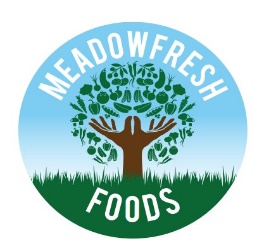  Production Operative with Meadowfresh Foods Job Summary: Meadowfresh Foods is a 100% privately owned vegetable processer producing high quality prepared potatoes and vegetable products for the Irish food manufacturing and catering markets.Due to continued growth we are now recruiting production operatives. Based in Tallow, Co Waterford, the successful applicants will be part of the production team in our clean environment production facility . Activities and Skills The role will require the candidate to work with hands-on experience. Reporting to the Production Manager, you will assist in the daily functions of the Production team. This will include the following: Processing and packing of potatoes and vegetables .following quality control requirementsoperating machineryrecycling, cleaning and assisting fellow team members as needed The Candidate Can-do attitude and willingness to work in all departments in the business.Previous experience of working in the food industry is an advantage but not essential as full training will be providedAbility to work under pressure in a fast-paced environment.Positive and flexible attitude.Good communications skills.The successful applicants will undergo training in all aspects of the role of food production. Job Type: Full-time – 5 days 8am to 5pm Approx Accommodation  is available in Tallow town. Apply online at https://www.meadowfreshfoods.com/workwithusor send your CV to john@meadowfreshfoods.com 